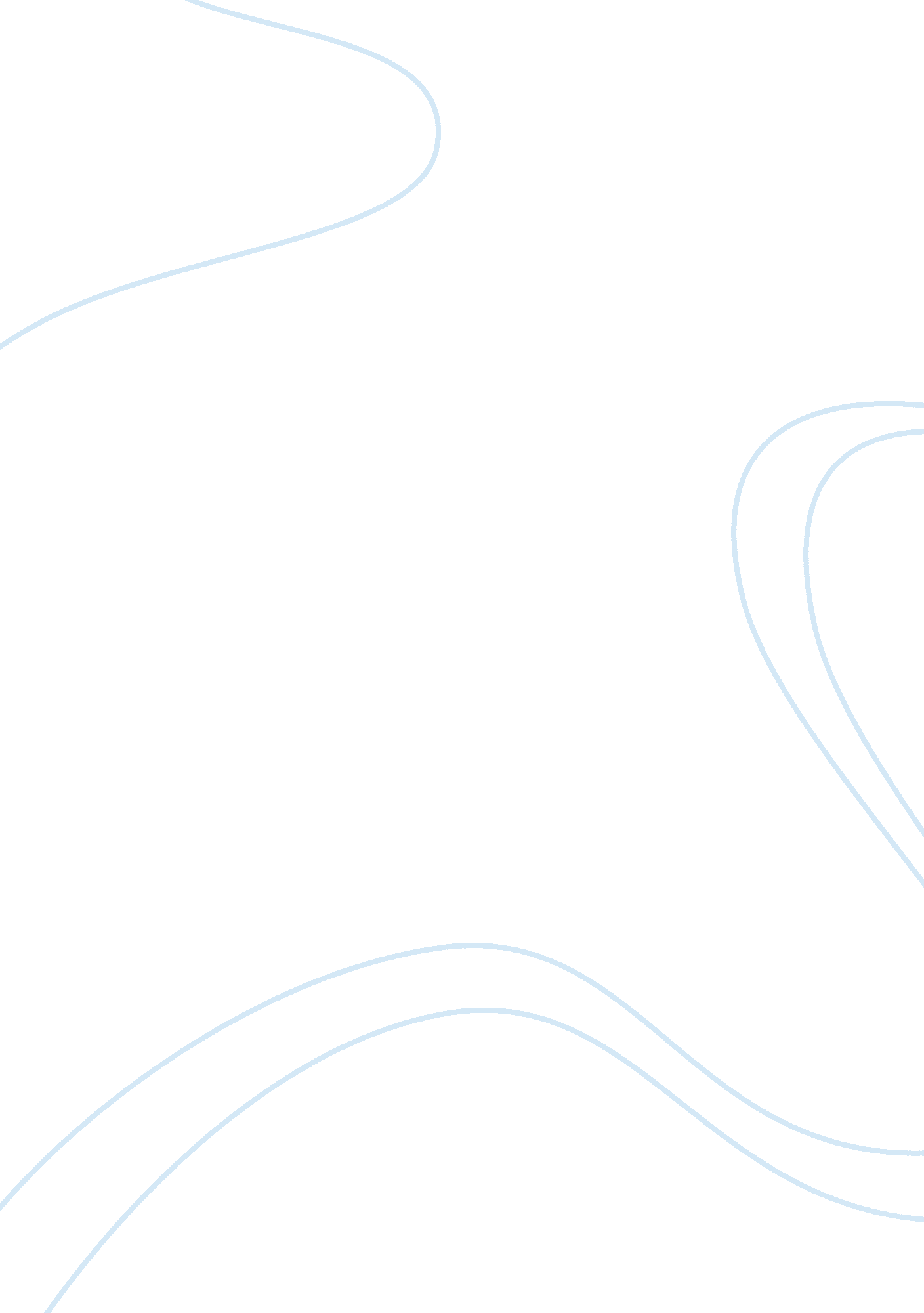 Advance women and ethically diverse individualsBusiness, Human Resources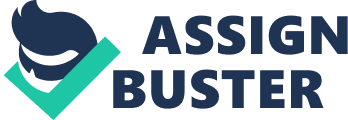 The interviewee said that the key factor is respect. People may come from different backgrounds and have different life stories, but everyone must respect each other. It is important to try to put yourself in other peoples’ shoes and to see things from their perspective. 
3) Discuss the manager/administrator's Role within the organization 
The manager coordinates the activities of the organizations, communicating with key stakeholders. The manager is also a problem-solver and is tasked with resolving disputes. An additional important role in providing foresight: looking to see what things can be improved in the future. 
4) What factors enable the manager to Maintain a diverse department/service? which are the most important factors to Create a diverse department/service? 
Once again, the key factors discussed were inclusiveness and respect. These were the two most important things. Also having open lines of communications. Workers should be able to feel like someone will listen to them and that they can voice complaints if they have them. 
1) Description of the interview (include impressions, general reactions, and feelings about the visit): 
I enjoyed my visit to the social worker. The office was clean and well-lit and people treated me with respect and made me feel welcome. I didn’t know much about social work before this visit so I found it fascinating to learn more. I left with an increased sense of respect for the work these people do. 
2) Identify one communication barrier: ( example distraction, noise, language, computer noise.) 
The social worker spoke with a slight accent which sometimes made it slightly difficult to understand her. I had to ask her to repeat herself a few times. 
3)Describe your perspective of the interviewee's response to the interview: 
I found the interviewee to be a straight-shooter. Instead of talking around the subject, she went straight to the heart of it. I appreciated her sincerity and her ability to answer my questions in a succinct and effective manner. 
Summary of the interview. summarizing the entire interview with your impression comments and opinions. 
I found this interview process to be very interesting. It is one thing to read about social work in a textbook, it is quite another to go to a social worker's office and speak directly to them. You get a real sense of the environment they work in every day and a sense of the rules and values that govern their operations. You also get a sense of what sort of people are usually attracted to do social work and what motivates them: usually the public interest. Because of this interview, and what I have learned from it, I am considering entering this field myself. 